Контактне робоче місце в Пiвденночеському краї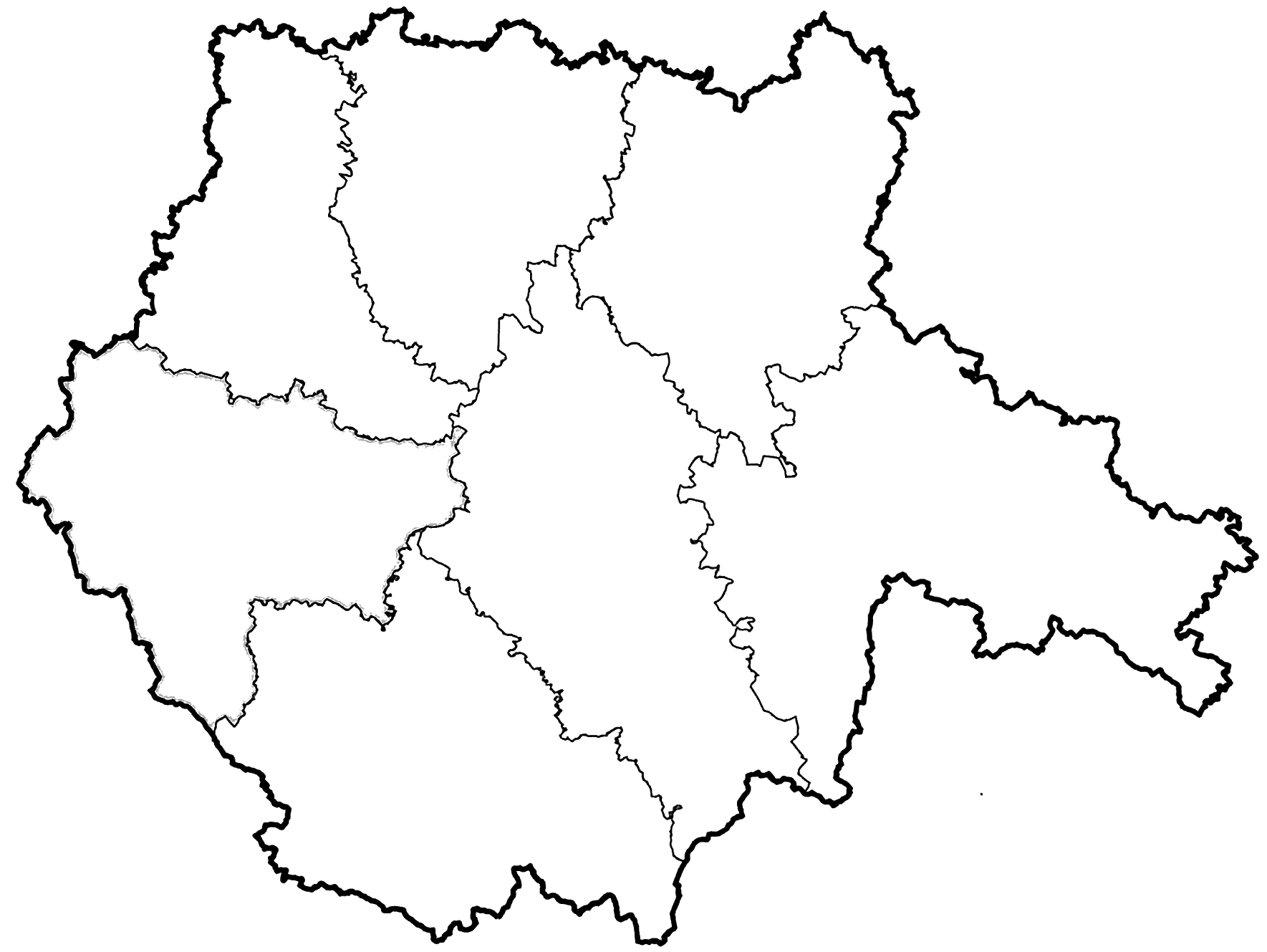 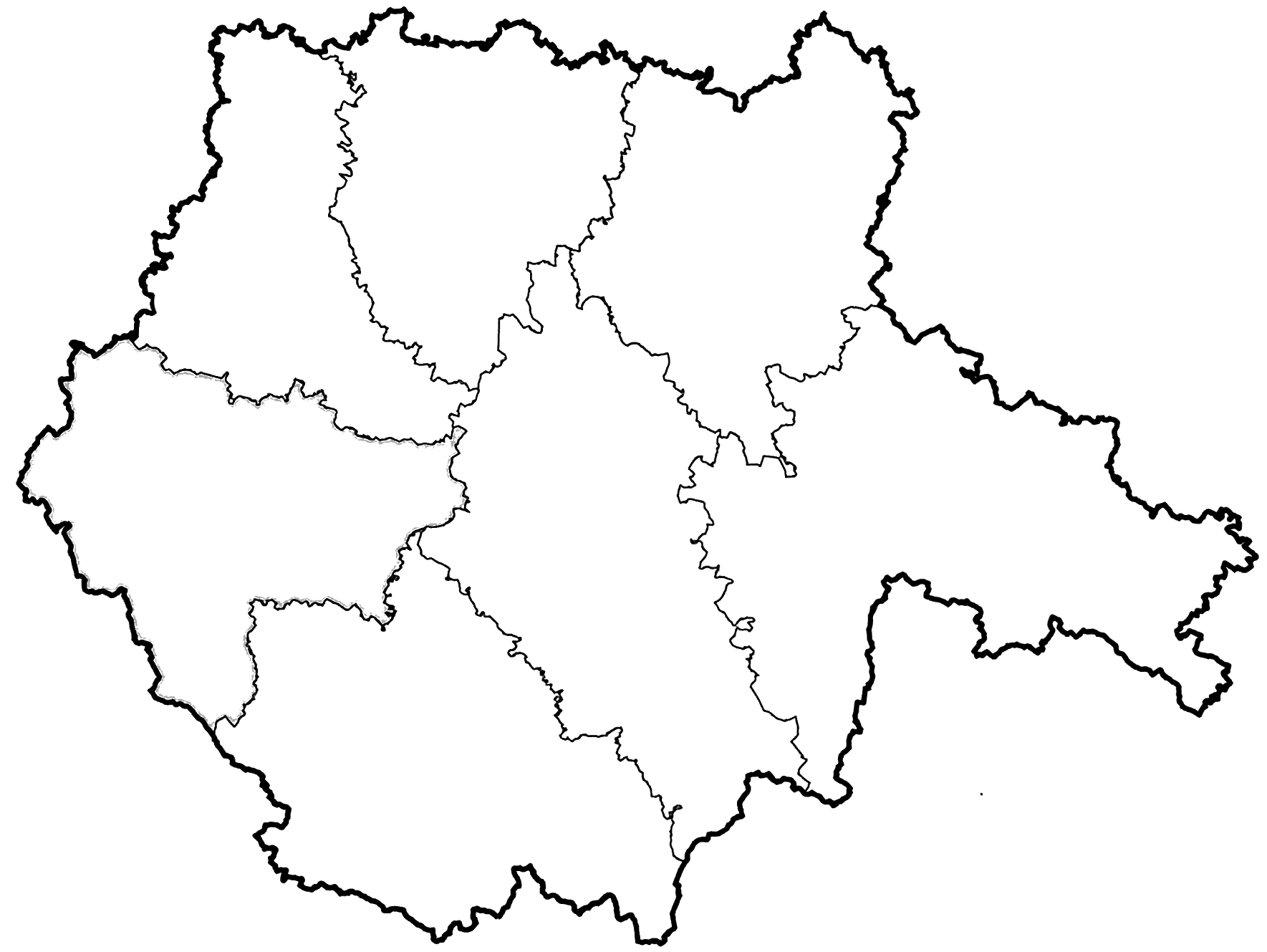 Управління праці                                    Чеської Республікиhttps://www.mpsv.cz/web/cz/pomoc-ukrajineРОБОЧИЙ ЧАСУправління праці                                    Чеської Республікиhttps://www.mpsv.cz/web/cz/pomoc-ukrajineРОБОЧИЙ ЧАСПОНЕДІЛОК:8:00 - 12:00                13:00 – 17:00ВІВТОРОК:8:00 - 11:00СЕРЕДА:          8:00 - 12:00                13:00 – 17:00ЧЕТВЕР:8:00 - 11:00ПЯТНИЦЯ:   8:00 - 11:00 